Бюджет для гражданк  решению « Об утверждении отчета об исполнении бюджета Раевского муниципального образования за 2016 год »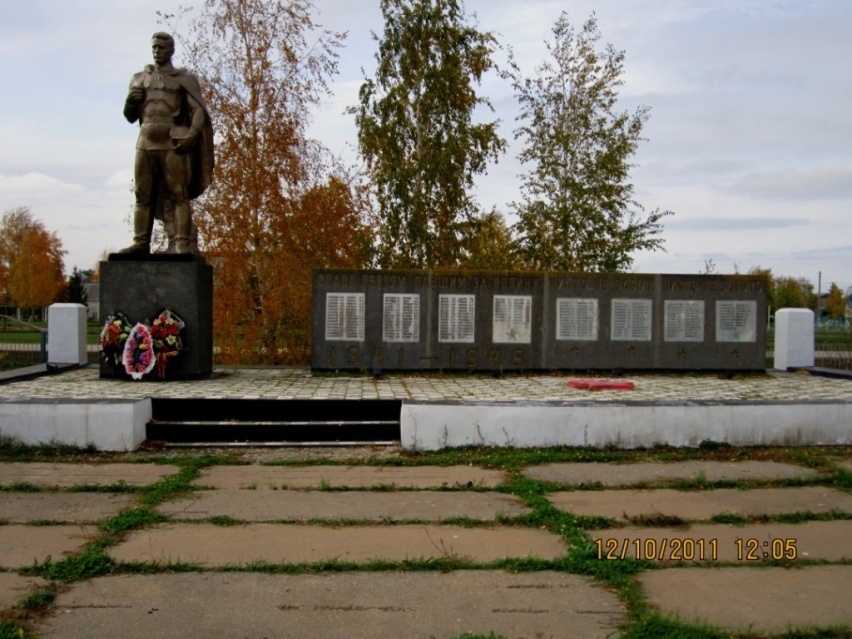 Уважаемые жители Раевского муниципального образования.Одной из главных задач бюджетной политики является обеспечение прозрачности и открытости бюджетного процесса. Для привлечения большого количества граждан к участию в обсуждении вопросов формирования бюджета района и его исполнения разработан «Бюджет для граждан».«Бюджет для граждан» предназначен прежде всего для жителей , не обладающих специальными знаниями в сфере бюджетного законодательства. Информация «Бюджет для граждан» в доступной форме знакомит граждан с основными характеристиками бюджета Раевского муниципального образования.Бюджетный процесс - ежегодное формирование и исполнение бюджета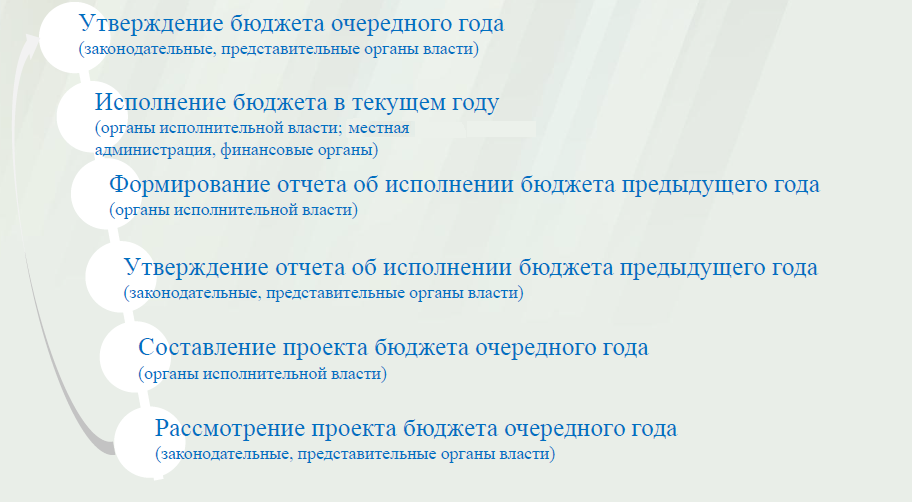 Что такое бюджет?Бюджет – это план доходов и расходов на определенный период.Исполнение бюджета Раевского муниципального образования  за 2016 годтыс. руб.	Зачем нужны бюджеты?Для выполнения своих задач муниципальному образованию необходим бюджет, который формируется за счет сбора налогов и безвозмездных поступлений направляемых на финансирование бюджетных расходов.Основные характеристики бюджета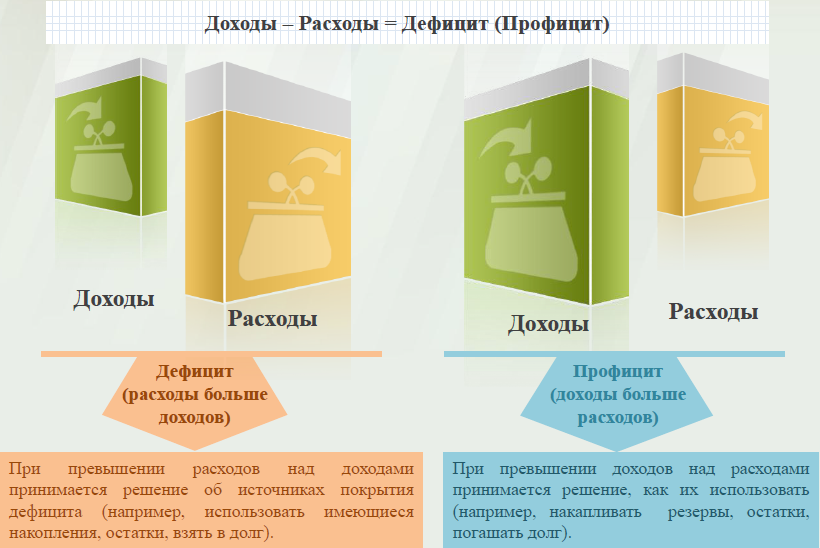 Дефицит и профицит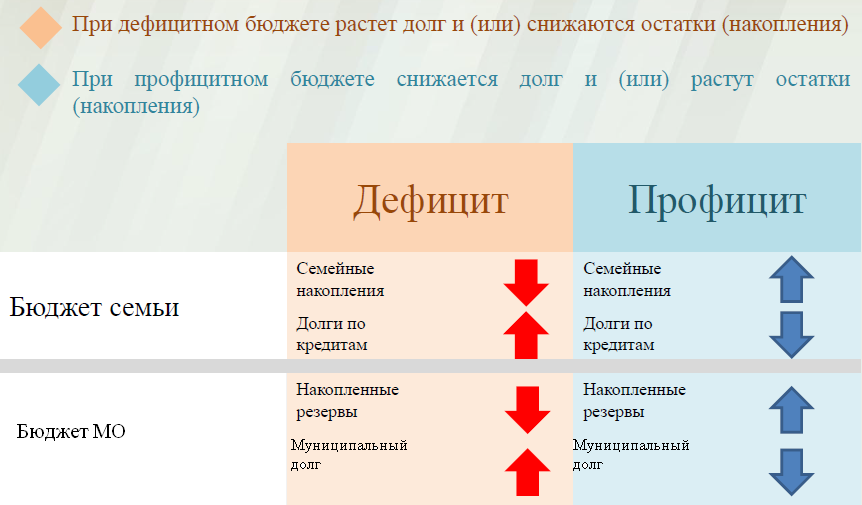 Доходы бюджета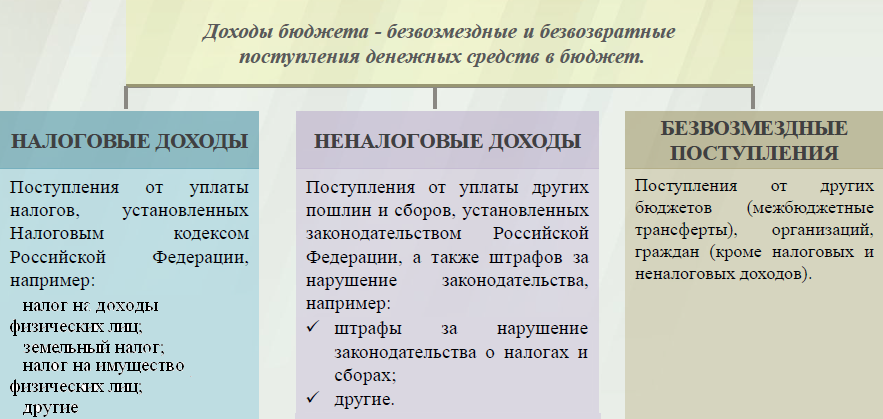 Межбюджетные трансферты - основной вид безвозмездных перечислений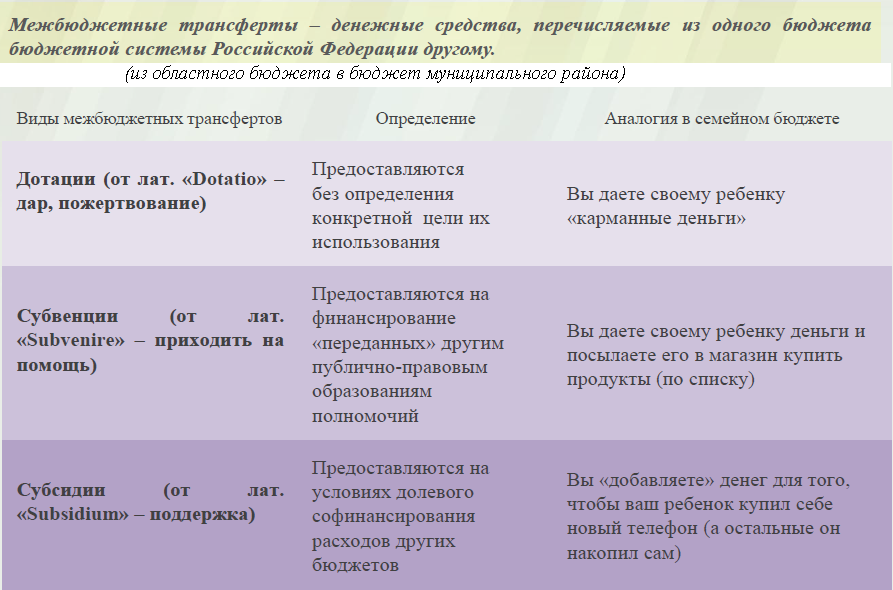 Федеральные, региональные и местные налоги.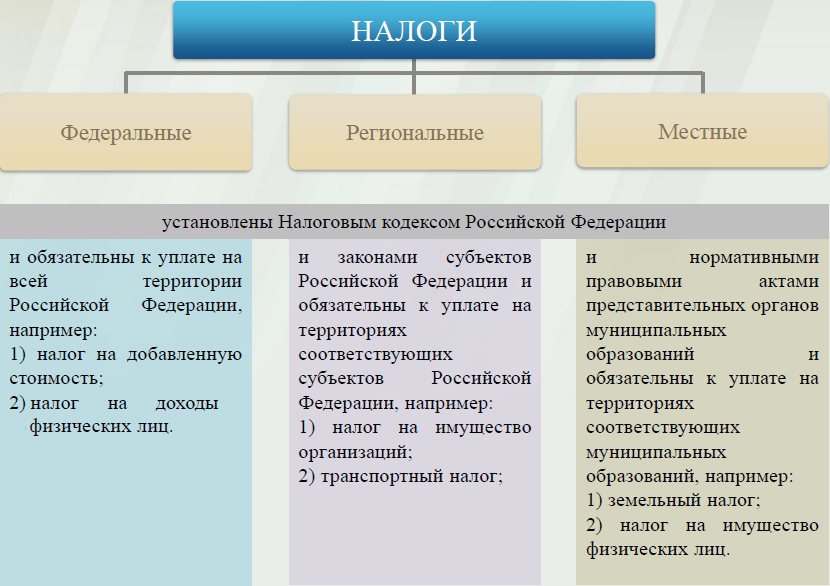 Мы все - налогоплательщики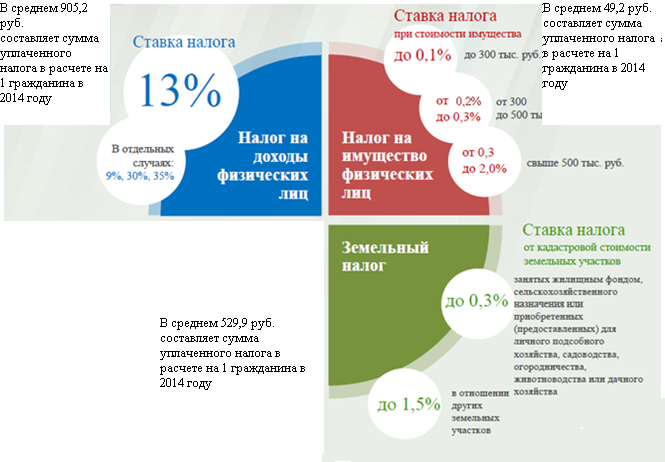 Налоги, зачисляемые в бюджет муниципального образования.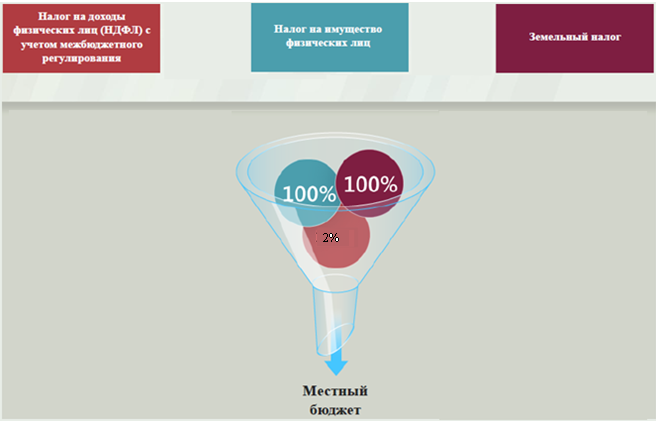 Структура доходов бюджета Раевского муниципального образования тыс. руб.Доходы в 2016 году составили –  1388,1 тыс. руб.   	Основными бюджетообразующими доходами бюджета муниципального образования являются земельный налог, налог на доходы физических лиц и налог на имущество физических лиц.    РАСХОДЫ.Расходы бюджета – выплачиваемые из бюджета денежные средства.В каких единицах измеряются параметры бюджетов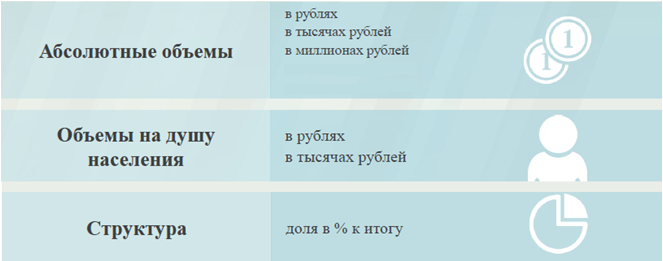 Расходы по основным функциям муниципального образования.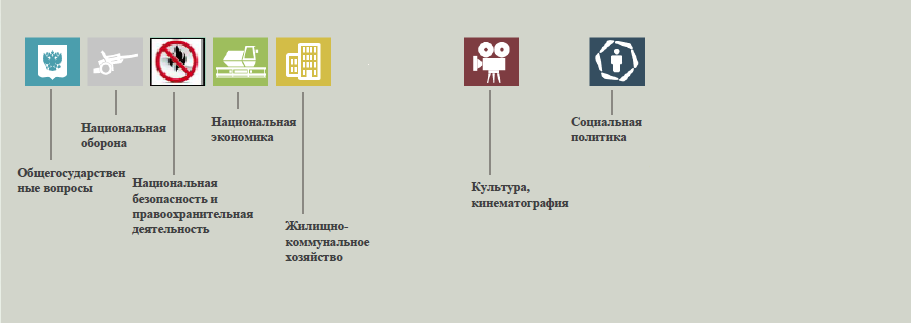 Структура расходов бюджета Раевского муниципального образования по разделам за 2016 год.																	%Структура расходов. Расходы бюджета Раевского муниципального образования по основным разделам на душу населения				руб.										                                           тыс. руб.Диаграмма (Доля протяженности автомобильных дорог общего пользования местного значения, не отвечающих нормативным требованиям, в общей протяженности автомобильных дорог общего пользования местного значения в целом по муниципальному образованию.)ПоказателиПлан 2016 годаФакт 2016 годаДоходы, в том числе1177,51388,1Налоговые, неналоговые доходы1055,91266,5Безвозмездные поступления 121,6121,6Расходы,  в том числе 1531,81512,3Общегосударственные вопросы1221,61207,0ЖКХ191,6186,7Национальная оборона63,063,0Другие расходы55,655,6Баланс (доходы-расходы)Дефицит или профицит-354,3-124,2Наименование доходовПлан 2016 годаФакт 2016 годаНаименование доходовПлан 2016 годаФакт 2016 годаНалоговые доходы всего:1053,81264,4в том численалог на доходы физических лиц186,8227,6единый сельскохозяйственный  налог1,31,3налог на имущество физических лиц60,090,7земельный налог805,7944,8Неналоговые доходы всего:2,12,1в том числештрафы, санкции и возмещение ущерба2,12,1Безвозмездные поступления всего:121,6121,6в том числедотации бюджетам субъектов Российской Федерации и муниципальных образований58,658,6дотации бюджетам субъектов Российской Федерации и муниципальных образований58,658,6дотации бюджетам субъектов Российской Федерации и муниципальных образований58,658,6субвенции бюджетам субъектов Российской Федерации и муниципальных образований.63,063,0субвенции бюджетам субъектов Российской Федерации и муниципальных образований.63,063,0Итого доходов:1177,51388,1РазделНаименованиеПлан 2016 годаФакт 2016 года01Общегосударственные вопросы79,779,802Национальная оборона4,14,205Жилищно-коммунальное хозяйство12,512,308Культура, кинематография0,10,110Социальная политика3,63,6Всего100100РазделПоказательПлан 2016 годаФакт 2016года05Жилищно-коммунальное хозяйство181,8177,108Культура, кинематография1,01,010Социальная политика51,751,701Содержание работников органов местного самоуправления1159,01145,2Итого расходы местного бюджета1453,31434,9РасходыПлан 2016 годаФакт 2016 годОбщегосударственныевопросы1221,61207,0Национальная оборона63,063,0Жилищно-коммунальное хозяйство191,6186,7Культура, кинематография1,11,1Социальная политика54,554,5ИТОГО расходов:1531,81512,3